ГОСТ 11644-75МЕЖГОСУДАРСТВЕННЫЙ СТАНДАРТВИНТЫ С ЦИЛИНДРИЧЕСКОЙ
СКРУГЛЕННОЙ ГОЛОВКОЙ КЛАССОВТОЧНОСТИ АИВКОНСТРУКЦИЯ И РАЗМЕРЫИздание официальное00Г-ИПК ИЗДАТЕЛЬСТВО СТАНДАРТОВ
МоскваМЕЖГОСУДАРСТВЕННЫЙ СТАНДАРТГОСТ11644-75 ВИНТЫ С ЦИЛИНДРИЧЕСКОЙ СКРУГЛЕННОЙ ГОЛОВКОЙ
КЛАССОВ ТОЧНОСТИ А и ВКонструкция и размерыRounded-off pan-head screws, product grades A and B.
Design and dimensionsОКП 12 8400Постановлением Государственного комитета стандартов Совета Министров СССР от 12 сентября 1975 г. № 2397
срок введения установленс 01.01.77Проверка в 1991 г. Ограничение срока действия снято Постановлением Госстандарта от 28.06.91 № 1177Настоящий стандарт распространяется на винты с цилиндрической скругленной головкой
классов точности А и В с номинальным диаметром резьбы от 2 до 10 мм.Стандарт полностью соответствует СТ СЭВ 2654—80.Конструкция и размеры винтов должны соответствовать указанным в табл. 1,2 и на чертеже.Таблица 1мм(18)Примечания: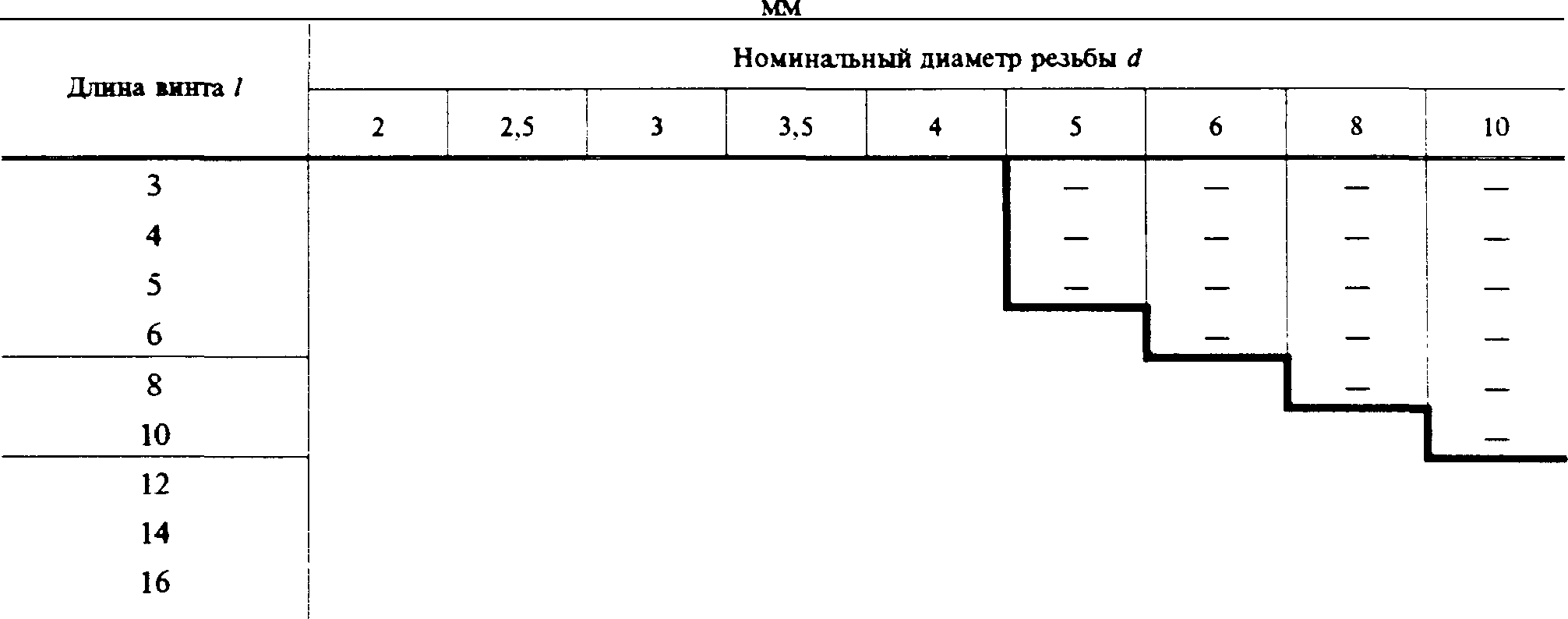 Длины винтов, заключенные в скобки, применять не рекомендуется.Удлиненная длина резьбы предпочтительна.Винты со стержнем длиной менее длины резьбы с учетом недореза изготовляют с резьбой по всей
длине стержня.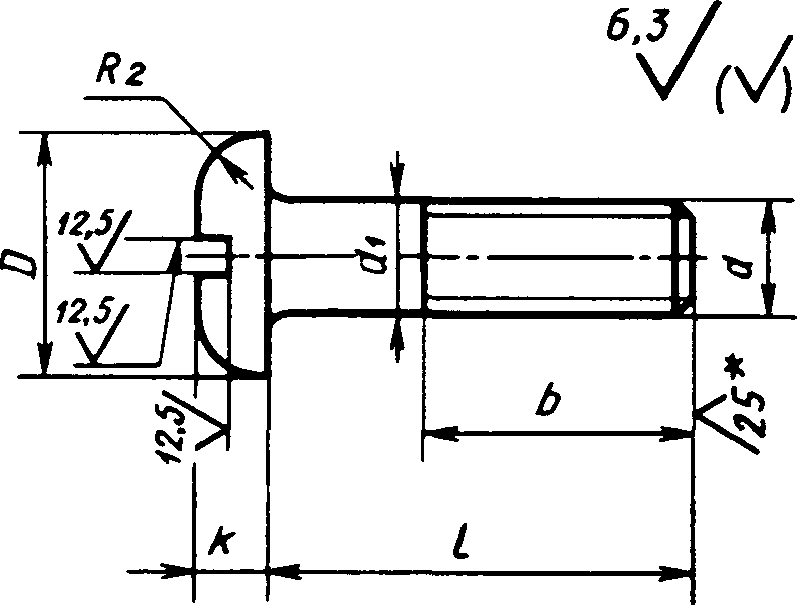 Пример условного обозначения винта с цилиндрической скругленной голов-
кой класса точности А, диаметром резьбы d = 8 мм, с крупным шагом резьбы, с полем допуска
резьбы 6g, длиной / = 50 мм, нормальной длиной резьбы b = 22 мм, класса прочности 4.8, без
покрытия:Винт A.M8—6g х 50.48 ГОСТ 11644- 75То же, класса точности В, с мелким шагом резьбы, удлиненной длиной резьбы Ь- 34 мм:Винт B.MS х l-6g х 50-34.48ГОСТ 11644- 75
1, 2. (Измененная редакция, Изм. № 1, 2).Резьба — по ГОСТ 24705—81. Сбег и недорез резьбы — по ГОСТ 10549—80.(Измененная редакция, Изм. № 2).За. Шлицы — по ГОСТ 24669—81.36. Радиус под головкой — по ГОСТ 24670—81.Зв. Допуски, методы контроля размеров и отклонений формы и расположения поверхностей
- по ГОСТ 1759.1-82.Зг. Дефекты поверхности и методы контроля — по ГОСТ 1759.2—82.За—Зг. (Введены дополнительно, Изм. № 2).(Исключен, Изм. № 2).Диаметр гладкой части dx должен быть равен наружному диаметру резьбы или равен диаметру
стержня под накатывание метрической резьбы по ГОСТ 19256—73.(Измененная редакция, Изм. № 1).5а. (Исключен, Изм. № 2).(Исключен, Изм. Ms 1).Технические требования — по ГОСТ 1759.0—87.Теоретическая масса винтов дана в приложении.ПРИЛОЖЕНИЕСправочноеТеоретическая масса винтов| Масса 1000 шт. стальных винтов с крупным шагом резьбы, кг » при номинальном диаметре резьбы.
Длина винта I, мм i	ммПримечание. Для определения массы винтов из других материалов величины масс, указанные в
таблице, следует умножить на коэффициент: 0,356 — для алюминиевого сплава; 1,08 — для латуни.(Измененная редакция, Изм. № 1, 2).Редактор Р.Г.Говердовская
Технический редактор О Н.Власова
Корректор М.И.Першина
Компьютерная верстка А Н. ЗолотаревойИзд. лиц. № 021007 от 10.08.95. Сдано в набор 30.12.98. Подписано в печать 02.02.99. Усл.печл. 0,93. Уч.-издл. 0,47.Тираж 125 экз. С 1847. Зак. 79.ИПК Издательство стандартов, 107076, Москва, Колодезный пер., 14
Набрано в Издательстве на ПЭВМФилиал ИПК Издательство стандартов — тип. "Московский печатник", Москва, Лялин пер., 6Плр № 080102* Для винтов, обработанных резанием, в остальных случаях не нормируют.!Номинальный диаметр резьбы d j 2!Номинальный диаметр резьбы d j 22,533,5456810Шаг крупный 0,4 0,45Шаг крупный 0,4 0,45Шаг крупный 0,4 0,450,50,60,70,811,251,5резьбы Р „ |
к мелкий j —резьбы Р „ |
к мелкий j ———————11,25IДиаметр головки D 4IДиаметр головки D 4567810121620Высота головки к1,21,51,82,12,43,03,64,86,0Радиус скругления головки
Л2> не более0,81,01,21,41,62,02,53,24,0Длина ! удлиненная—1819202225283440резьбы bк нормальная10111213141618222620(22)25—(28)——30——35——40——45——50——55——60——65——70——22,5’3,545681030,1340,2500,415—40,1520,2800,4590,6711,004————50,1710,3100,5030,7301,081———60,1900,3400,5470,7901,1592,131——80,2270,4000,6350,9091,3142,3783,764——100,2640,4600,7231,0291,4692,6254,1178,996—120,3020,5200,8111,1481,6242,8734,4709,63317,50140,3510,5950,9001,2671,7793,1204,82210,2718,50160,3950,6651,0161,3851,9343,3675,17510,9119,50180,4390,7351,1181,5062,1443,6155,52811,5420,4920—0,8051,2201,6252,3273,9475,88112,1821,50220,8741,3221,7442,5094,2376,23312,8222,50250,9791,4761,9232,7834,6727,00413,7724,0128—1,6302,1023,0575,1077,77514,7225,5230——1,7311,2213,2405,3978,05915,8326,5235——1,9872,5203,6976,1219,11317,7229,8440——2,2422,8184,1536,84610,1719,6032,8045——2,4983,1164,6107,57111,2221,4835,7550—2,7543,4145,0678,29612,2823,3738,7155_—3,0093,7125,5239,02013,3325,2541,6760—3,2654,0115,9809,74514,3927,1444,6365—3,5204,3096,43710,4715,4429,0247,5970—3,7764,6076,89411,1916,4930,9050,55